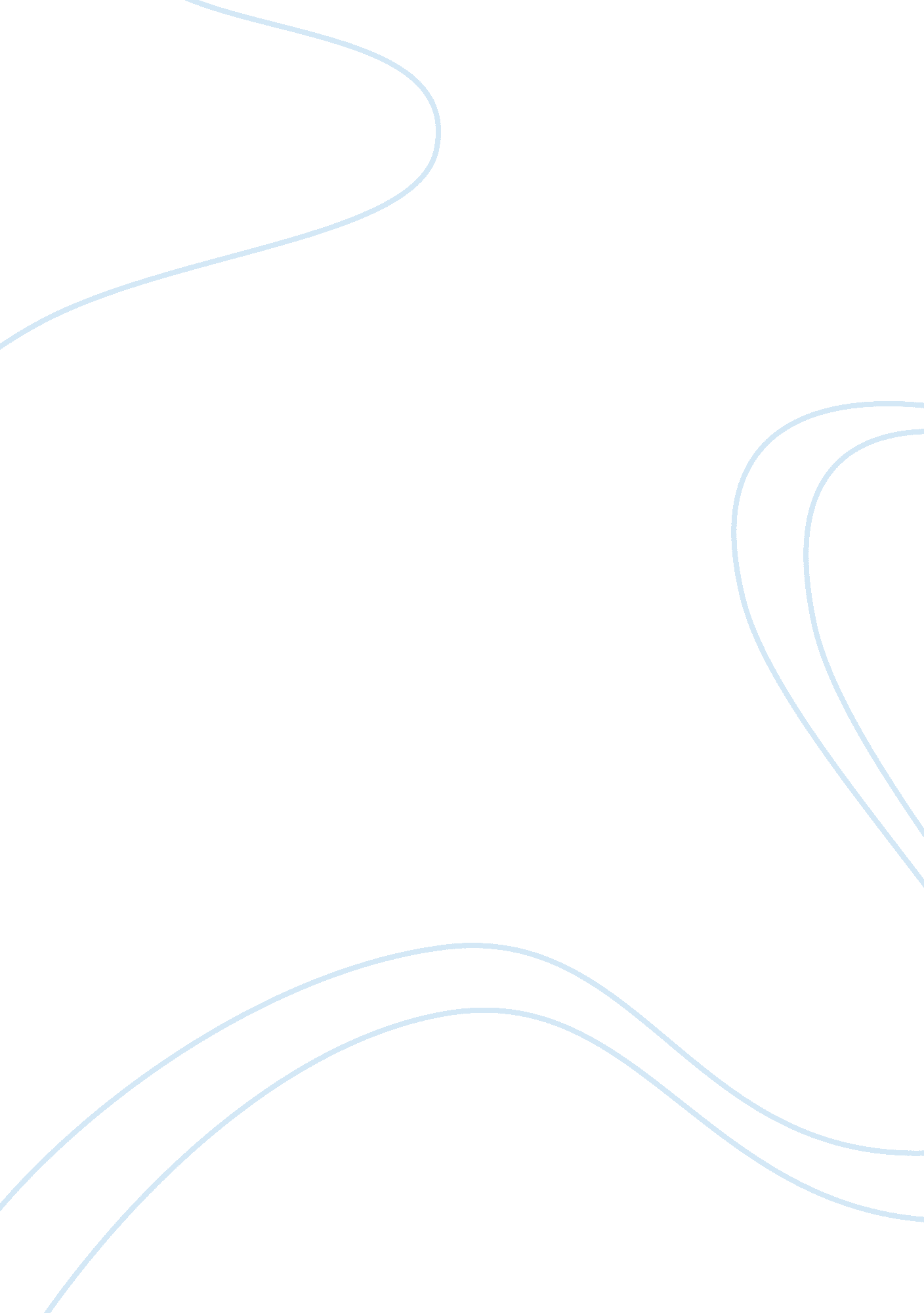 Describe your professional goals and how your chosen major relates to these goals...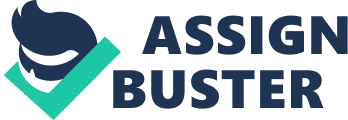 PROFESSIONAL GOALS I will describe my professional goals and how my chosen major relates to these goals and also discuss who in my professional field serves as a role model. I study at Woodbury University majoring in Business Management – International Business. 
There are many areas in which I want to delve into. There is, however, a limit to as what an individual is able to do. It is, therefore, that although I may have these goals in life, I will seek the help of other people that would have similar interests in plight and manners of solving problems and diseases. 
My professional goals are to be able to run my own retail business that may have the concept of having its restaurant, a beauty salon, and a spa. This would cater to people who want to beautify themselves, eat well, and have time for relaxation in this world of rush. I also want to own the Miss Universe Organization. This follows the same trend as mentioned previously. This gives people the opportunity to see, all over the world, beautiful ladies who also care about other people´s needs as to when they are asked, what they would like to do. 
I want to help in various areas of research to help cure many diseases. This research will focus in the following diseases: diabetes, leukemia, breast cancer, and HIV/AIDS. Supporting researchers in these areas will help in prevention measures, maintenance/control, and cure. My desire is to also help combat poverty. There are too many poverty stricken people around the world. Measures to alleviate poverty should be one of the aims entrepreneurs should have while conducting their business. It is clear that corporations make donations and it is also clear that they are tax exempt however, more needs to be done. There is never enough. 
Working with Adoption Agencies that work with dwarf children and with orphanages is one of my most interests. Children all over the world need attention. They need to feel comfort given their present situations. I would like to build schools in India and in Africa to be in a position to educate children. To give them the opportunities that others take for granted and enjoy. 
My role model is Donald Trump. He is a wise man, kind, calm, intelligent, thinks quickly, and he is not regularly seen in the tabloids. He is also a successful entrepreneur who owns the Miss Universe Organization. 
I want to be this kind of person. I want to be an entrepreneur, make donations, become part of the process, and see to it that changes are made to help others in their crisis. I want to be in a position where decision – making takes place. I also want to be an entrepreneur that has a positive attitude and is proactive in his business leadership. 